3. «Кого чем угостим?» (+карточки с угощением) — образование родительного, творительного падежа.— Мы с вами тоже принесли птицам угощение. Но прежде давайте подумаем и решим, чем и кого можно угостить..-«Я угощу салом (пшеном, семенами подсолнечника) синичку».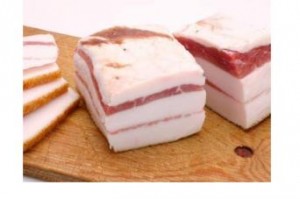 — «Я угощу рябиной (калиной) снегиря».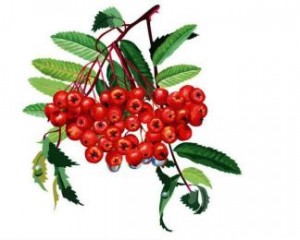 — «Я угощу шишкой дятла».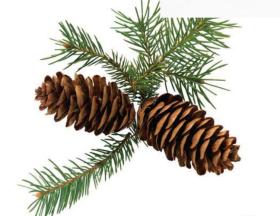 — «Я угощу пшеном (ест все) сороку».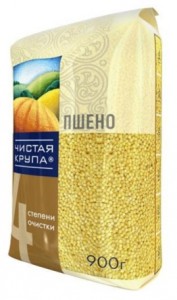 — «Я угощу мышкой сову».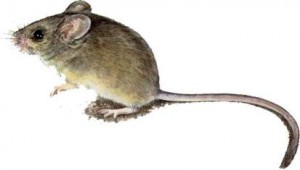 — «Я угощу зерном…(ест все) …….ворону.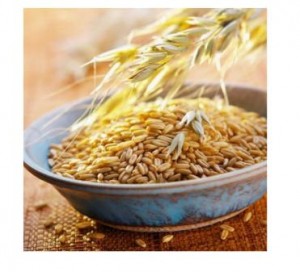 — Ребята, какое большое, хорошее, доброе дело сегодня мы сделали – покормили птиц.— Меня порадовало то, что все вы знаете любимые лакомства птиц, правильно образовывали сложные слова.— Вы мне все сегодня очень понравились.— А что вам сегодня запомнилось больше всего?…….— Сегодня дома раскрасите ту птичку, которая вам больше всего понравилась (раздаю детям рисунки с контуром птиц).— Встали. Друг к другу лицом повернулись, улыбнулись. Руку правую подали, руку левую пожали и сказали «Молодец».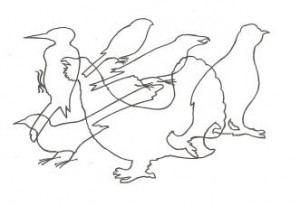 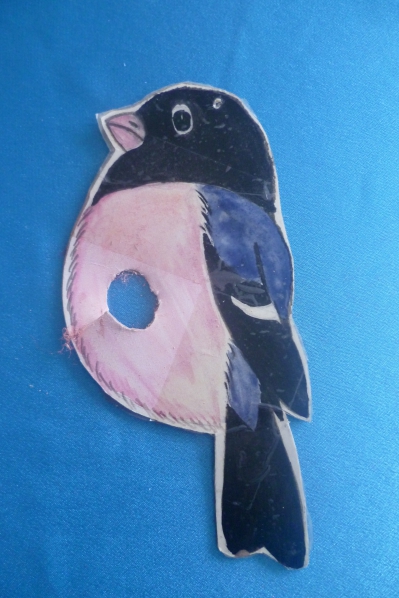 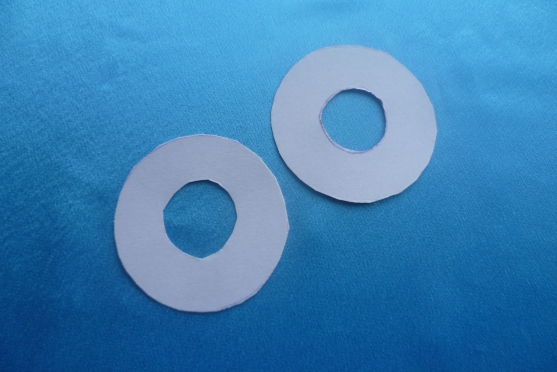 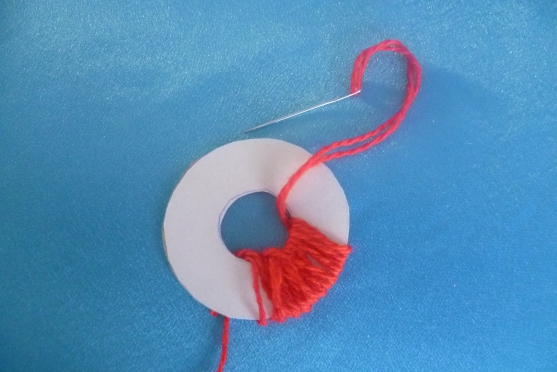 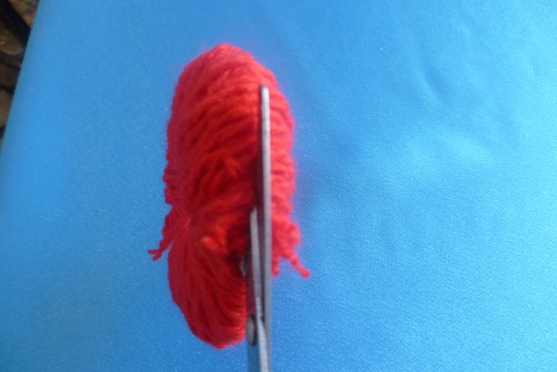 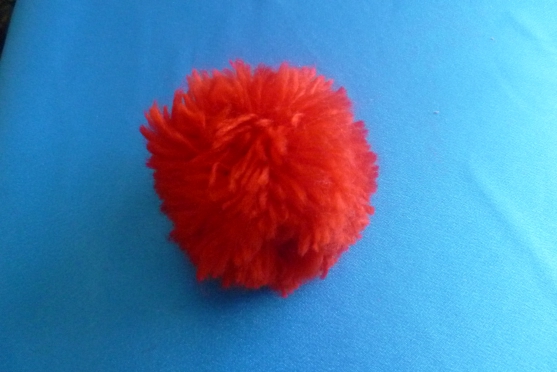 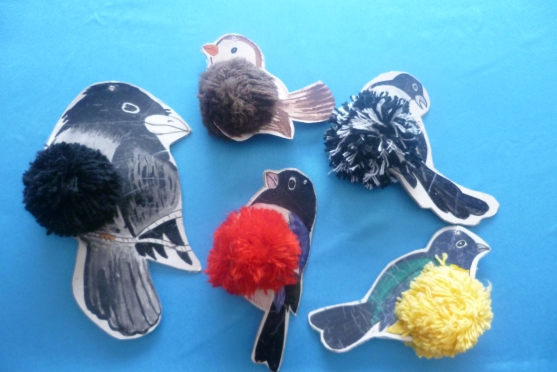 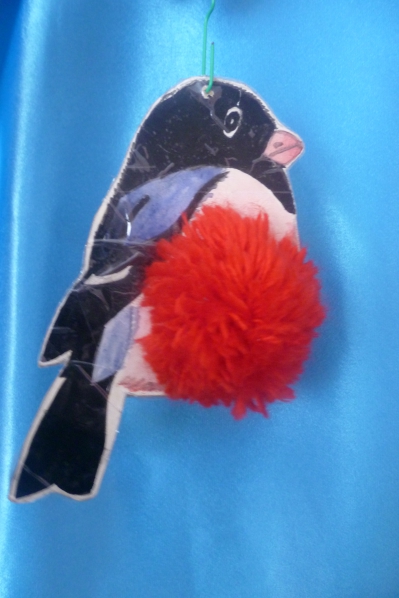 